TÜRKİYE MODERN PENTATLON FEDERASYONU ONLİNE ANTRENÖR VİZE SEMİNERİTarih: 15 Ocak 2023Saat: 19.00Yer: OnlineÖn Kayıt Başlangıç Tarihi: 2 Ocak 2023Ön Kayıt Bitiş Tarihi: 12 Ocak 2023 Perşembe - Saat 17:00Genel KoşullarTürkiye Modern Pentatlon Federasyonu’nun 2023 yılı faaliyet programı kapsamında ‘2023 Yılı Antrenör Semineri’, 15 Ocak 2023 tarihinde online olarak gerçekleştirilecektir.Seminere başvurular, e-devlet üzerinden yapılacaktır, bunun dışında yapılan başvurular kabul edilmeyecektir.Başvuru sahiplerinin; e-devlete yapılan başvuru sonunda T.C. kimlik numaraları üzerinden; federasyonun TEB Çetinemeç - Ankara Şubesi’nde bulunan hesabına 400 TL seminer ücretini yatırmaları gerekmektedir. (Ödeme işlemleri, TEB internet bankacılığı veya TEB ATM’leri üzerinden yapılabilir)Seminer ücretlerini yatırmayan başvuru sahiplerinin yapacakları başvurular dikkate alınmayacaktır.Başvurusu kabul edilen antrenörlerle paylaşılacak olan ID numarası ve şifre ile Zoom Video Konferans programı üzerinden online eğitim semineri gerçekleştirilecektir.E-devlet başvurusu üzerinden yapılacak işlemler ve seminer ücreti banka ödemesi için aşağıdaki yönergeleri takip edebilirsiniz.E-DEVLET KAPISI ÜZERİNDEN BAŞVURU ADIMLARI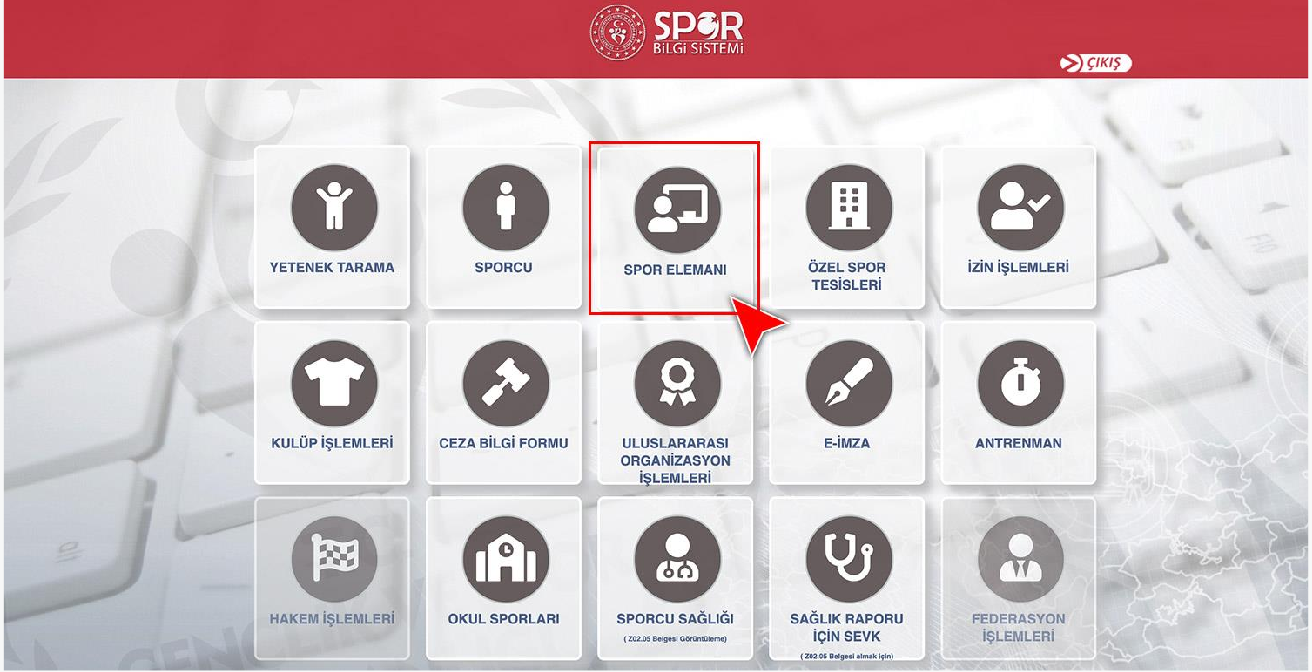 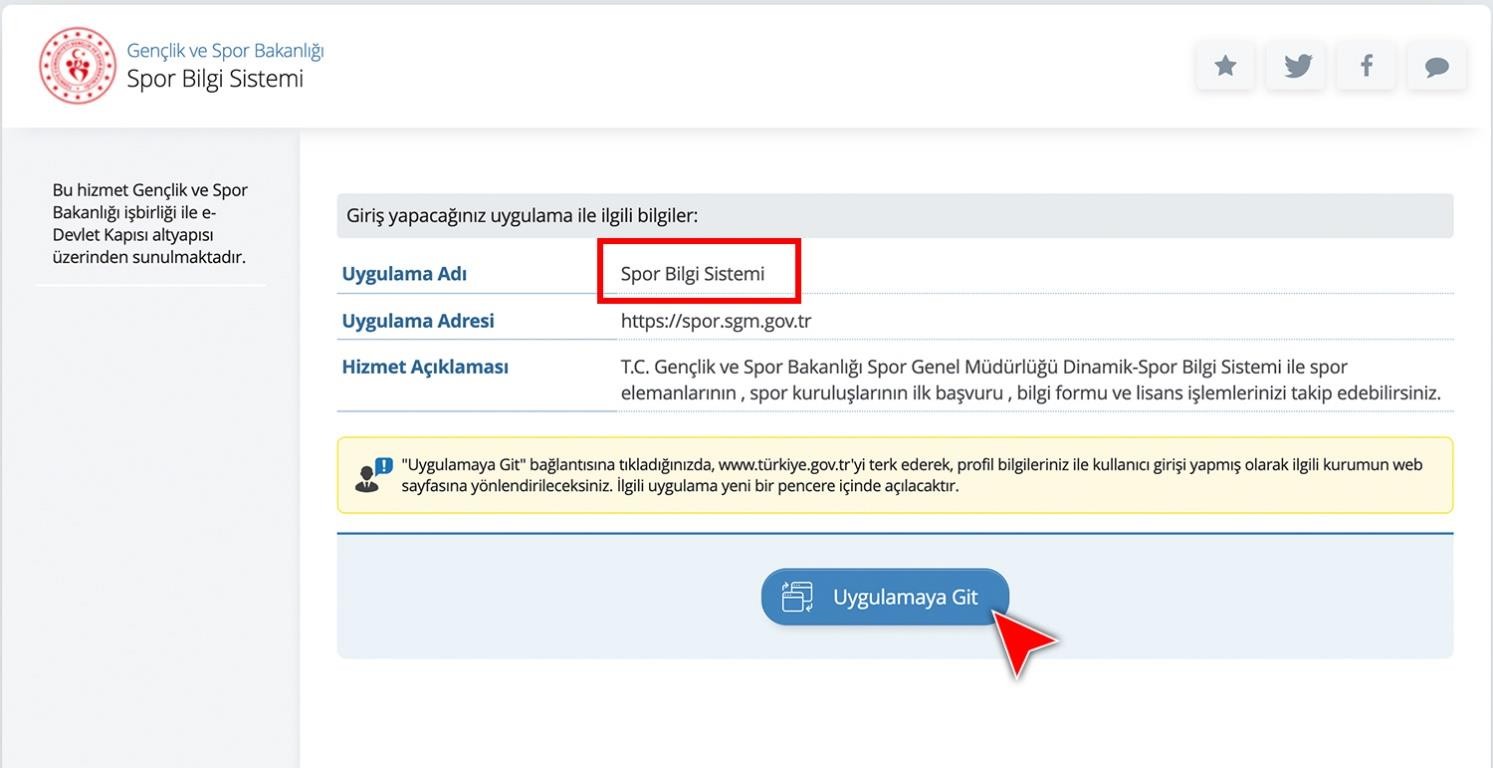 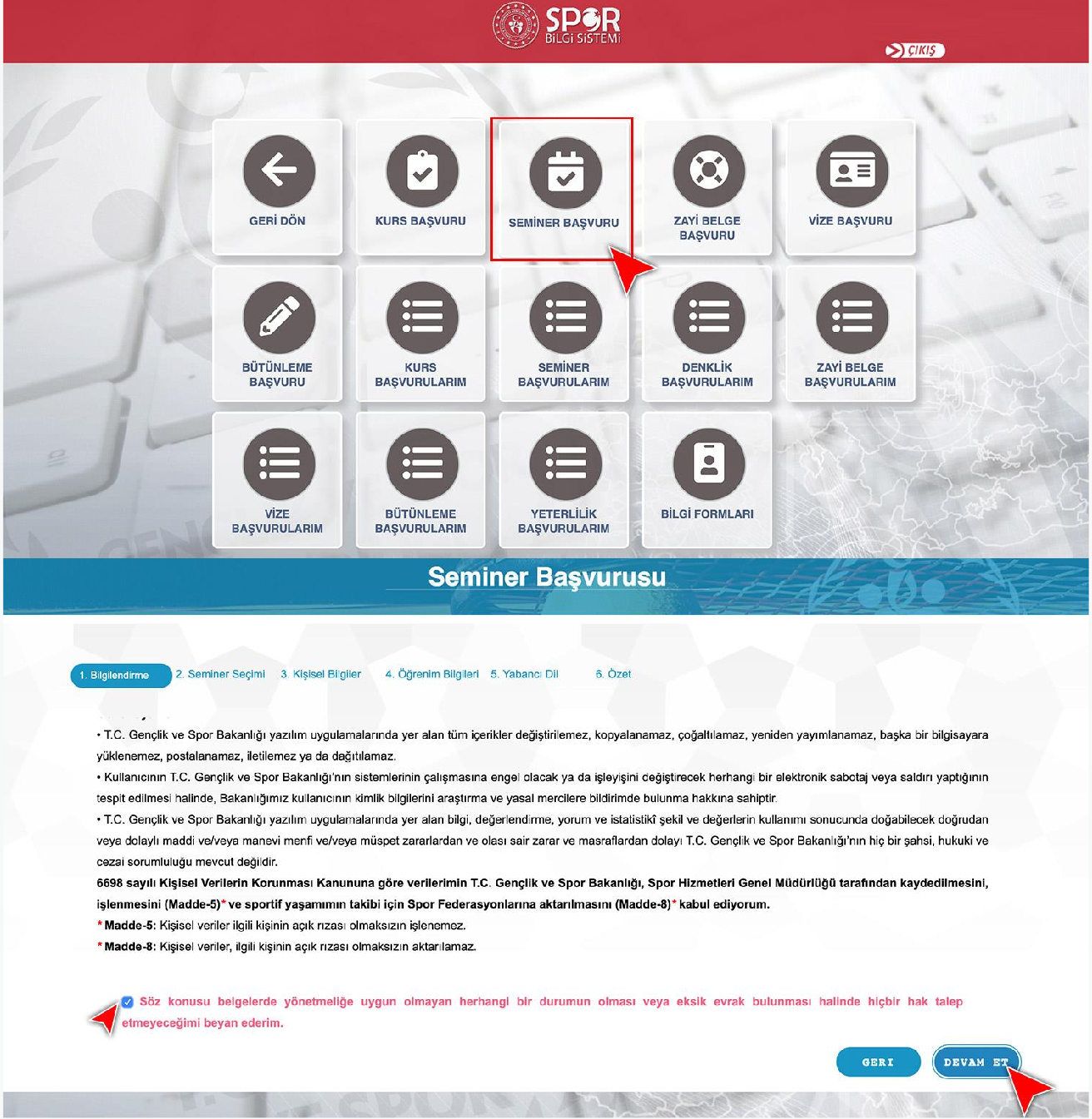 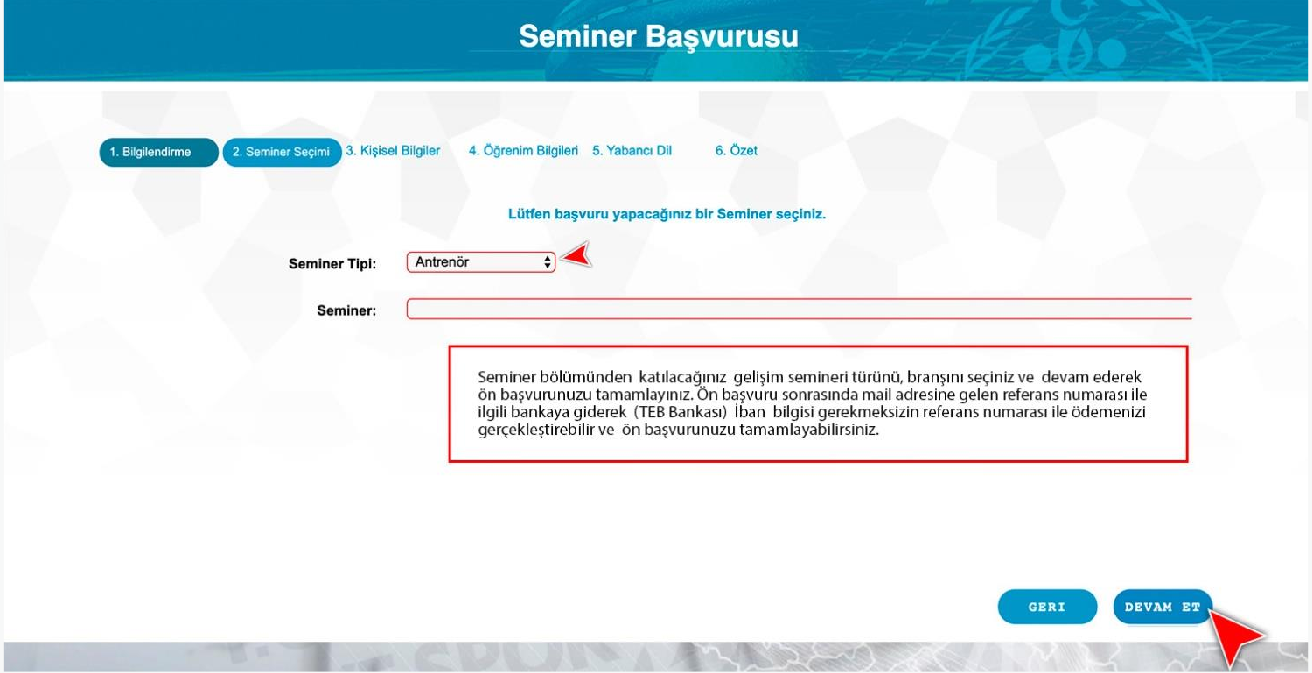 TEB BANKASI ÜZERİNDEN ÖDEME YÖNTEMİ ADIMLARI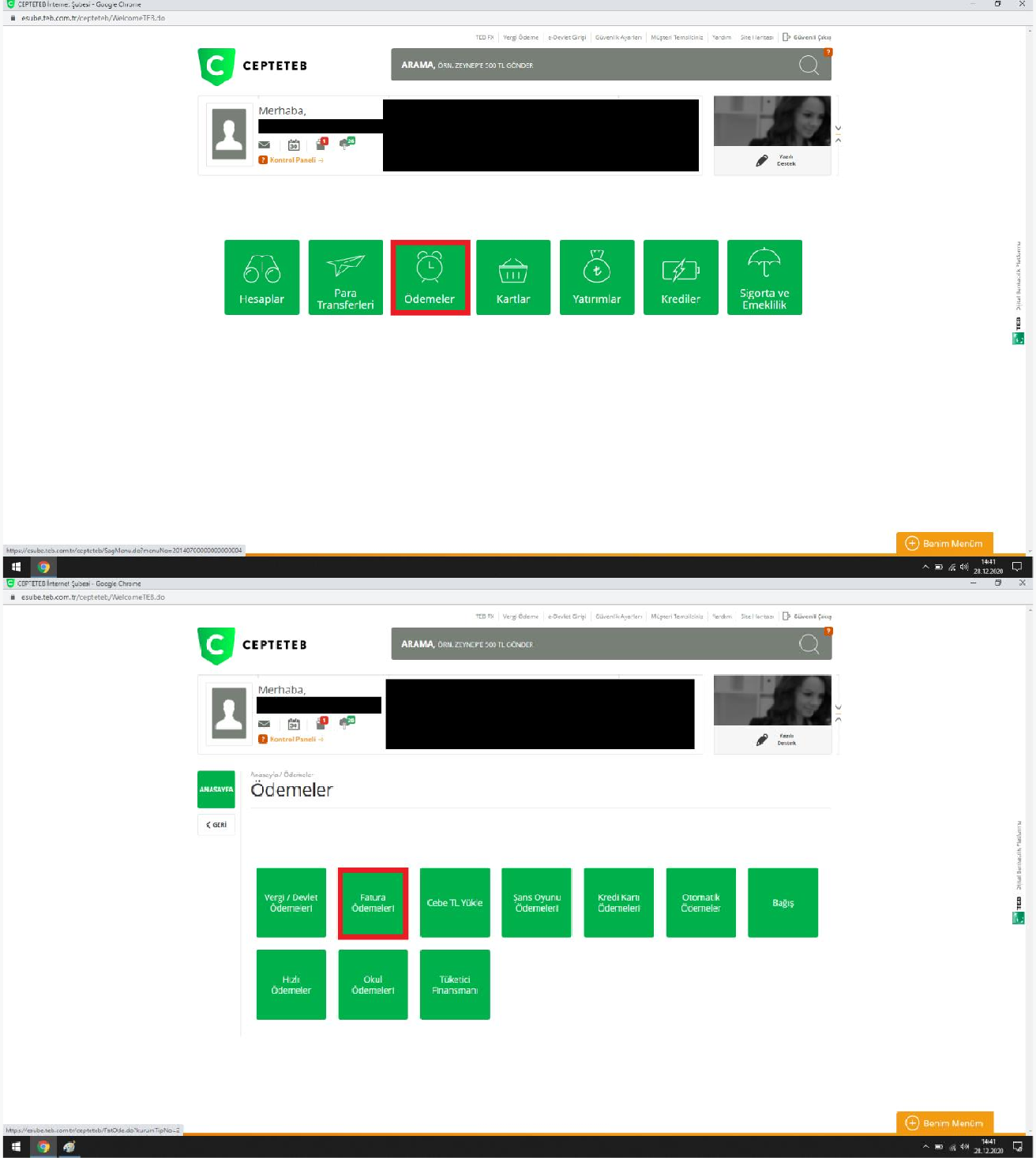 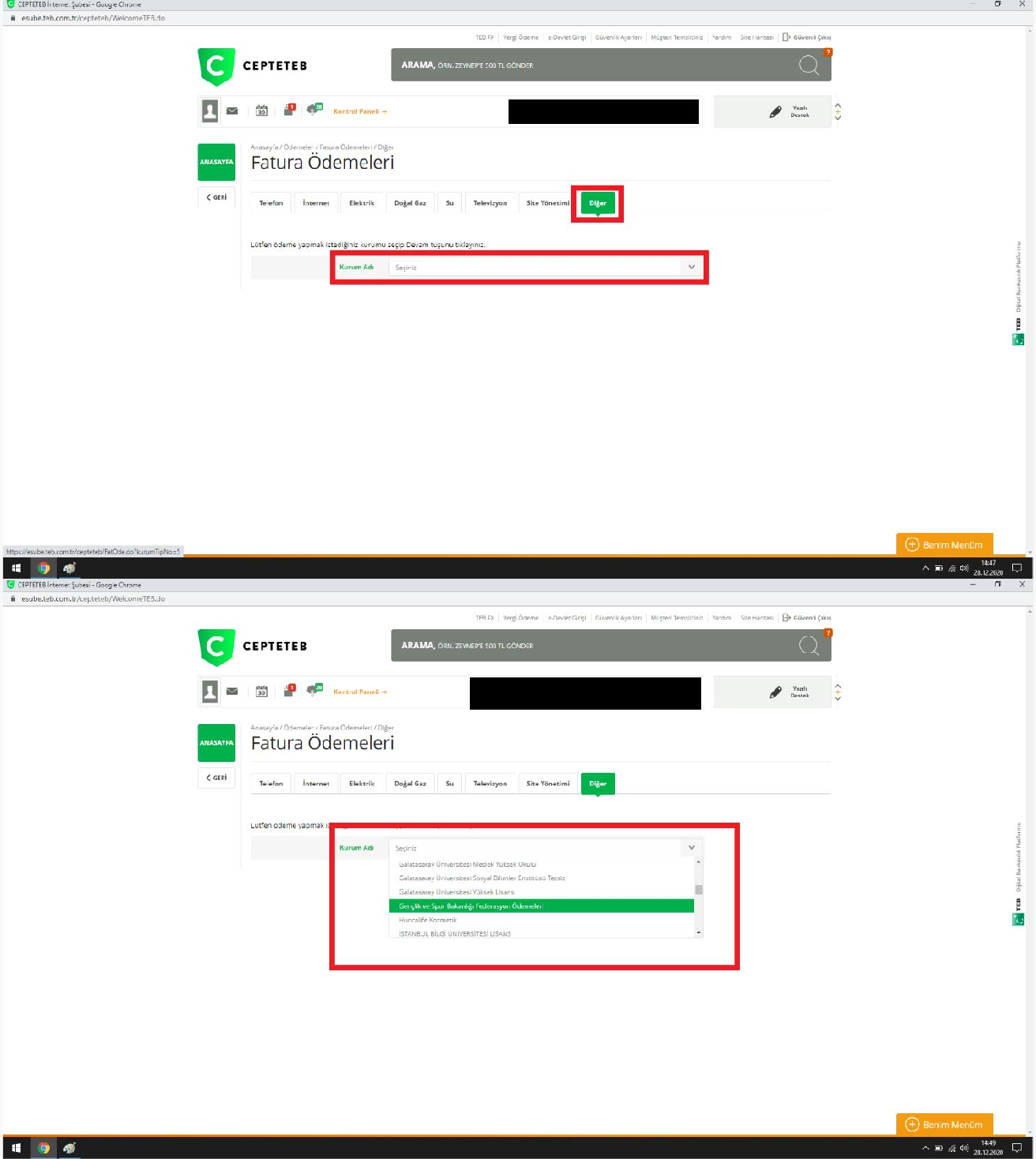 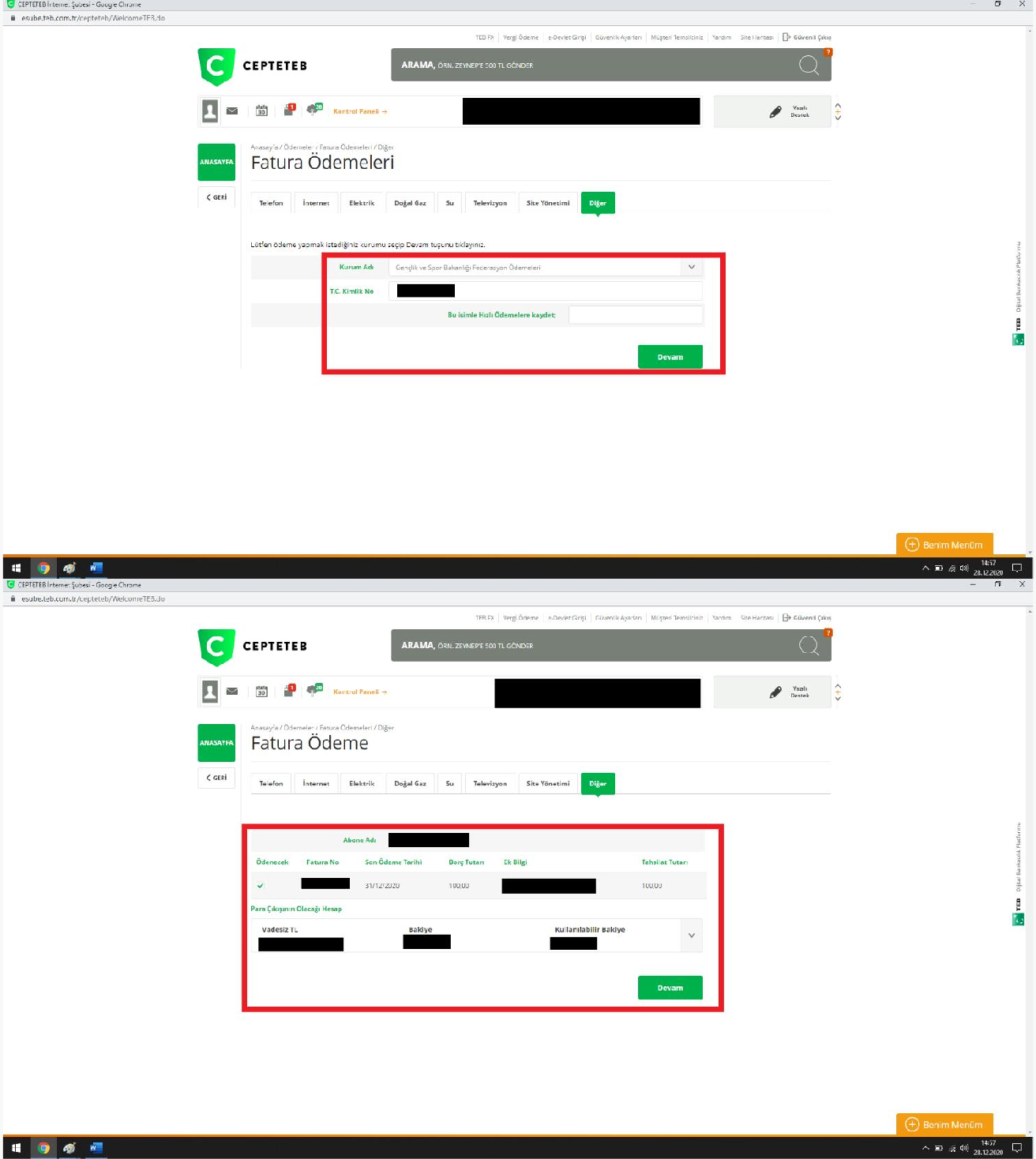 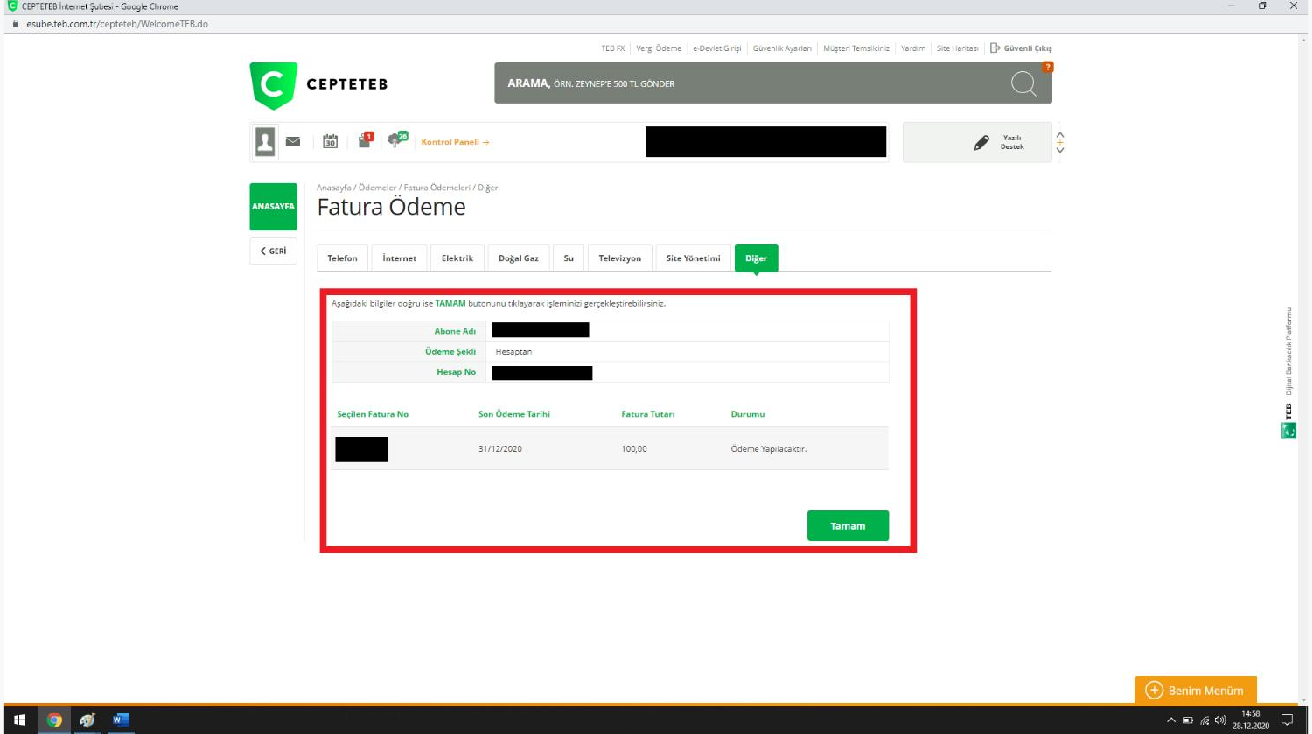 